It’s OPTIC-alO = Overview: P = Parts: T = Title/text: I = Interrelationships: C = Conclusions: 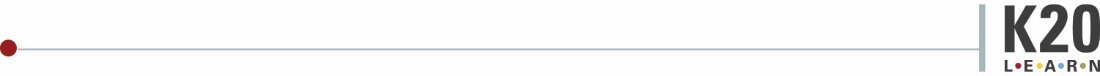 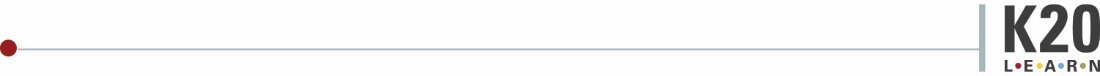 It’s OPTIC-alO = Overview: P = Parts: T = Title/text: I = Interrelationships: C = Conclusions: 